5th Grade Mathematics End of Year One Pager10 points for displaying your first and last name clearly 10 points for neatness (Colorful and Creative)10 points border using your favorite 5th grade math topic10 points for an original multistep word problem using +,-,X or ÷10 points for an original word problem involving fractions10 points for describing an “ah hah” math moment you had this year10 points for three mathematical illustrations10 points for creating a mathematical word cluster10 points for giving advice for future fifth graders10 points for describing something that surprised you this yearIf you need to borrow supplies let your teacher know! 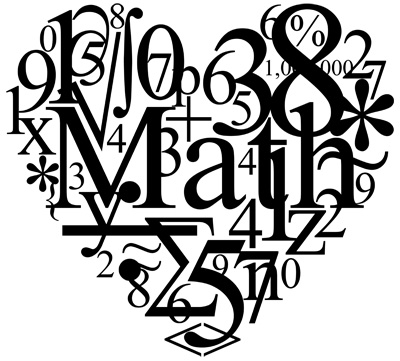 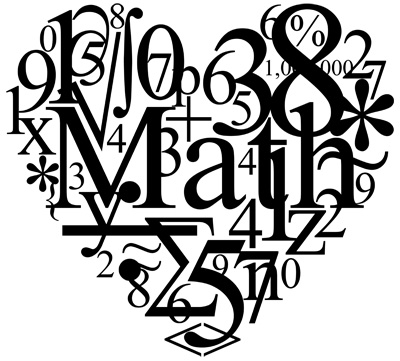 